TAVERHAM PARISH COUNCIL(VAT Reg No 107 0631 12)------------------------------------------	Clerk: Mrs S Salmons - Parish Council Office Taverham Village Hall, Sandy Lane Taverham, NORWICH, NR8 6JRPhone: 01603 260538 Email: clerk@taverhamparishcouncil.org.uk16th January 2024COUNCILLORS are summoned to attend a meeting of the Planning Applications Committee of Taverham Parish Council to be held on Monday 22nd January 2024 in Suite 2, Taverham Village Hall commencing at 7.30pm. AGENDA1.  To receive any apologies for absence.2.  To receive Councillors’ Declarations of Interest in applications to be discussed by the Meeting.3.  To confirm the Minutes of the Meeting on 8th January 2024.4.  Report Items.6.  District Council decisions on previous applications.7. To consider the following new applications: 2023/3865.    10 Jordan Close, Taverham, Norfolk, NR8 6QS.  Proposed loft conversion including dormer to front and velux to rear.8. To consider any Planning Applications notified to the Parish Council between the date of this            Notice and the date of this Meeting. 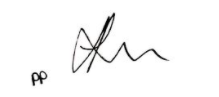 S.  SalmonsClerk to the CouncilParishioners are most welcome to attend the Committee Meetings Planning Applicants or interested parties wishing to address the Meeting on a specific Application must advise the Chairman or Clerk prior to the start of the Meeting.